*Please note that there are five $1000.00 Scholarships Available.RequirementsMinimum Cumulative (overall) GPA of 2.5.Current High School Senior in Lake County.Must be enrolled in or accepted to an accredited college, trade school or universityTwo Character Recommendations (1- Community and 2-Teacher or Counselor)Completed Application, including student essay. Must send a professional headshot photo with scholarship application packet (no photos will be returned).Scholarship application and all documents must be postmarked by March 1st.Official Student Transcript must be included with this application packet.*Incomplete applications and information will be not be considered.Student EssayMust be typed, double-spaced, 12 point font size.Essay must be 300-500 words.Essay Question: What are your educational goals and your plans after college?Letters of RecommendationYou must turn in two recommendation letters (1 community or personal; and 1 academic recommendation from a High School Teacher, Counselor, or Academic Mentor).  Please see forms within this application.All recommendations must be completed and mailed, with scholarship application, to:			        Alpha Kappa Alpha Sorority, Inc.P.O. Box 8528Waukegan, IL 60079akalakecounty@gmail.comDr. Sharon Sanders-Funnye, Scholarship Chairperson, 847.543.2731.Scholarship Application All sections of this application must be completed. The Student must sign and date the last page of this application.Student Essay The student must answer the essay question fully.Transcripts An official high school transcript must be included with the scholarship application.Letter of Recommendation Forms - The student must submit two recommendations.  Full Name: _______________________________________________________			Last				First				M.I.Gender:       M         FPreferred First Name: ____________________________________________________Email Address: _________________________________________________________Street Address: _________________________________________________________City: ______________________ State: ___________________ Zip Code: __________Home Phone Number: (_______) __________________Cell Phone Number: (_______) _________________Birth Date: ______/______/______ Degree pursuing:       Trade School       Associates       BachelorsCollege/University attending: ____________________________________ (please attach acceptance letter)First Generation Student (Did either parent graduate from college with a Bachelor’s Degree) ___ Yes ___ No Are you in the AKA #CAP Educational program? ___Yes ___NoHigh School InformationName of High School: ________________________________________City: __________________________ State: ___________________ 			Date of Graduation: ______/______/______Cumulative (overall) Grade Point Average: _________ Community ContributionsList below any community or service organizations you have provided services to: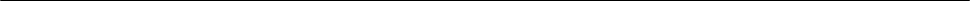 /////////////////////////////////////////////Academic HonorsList below major academic honors or distinctions you have received. Please be specific://////////////////////////////////////////////Financial InformationDo you plan to apply for federal financial assistance?      Yes      No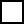 Household adjusted gross income (2018 or 2019):  __________________________________          (Include parent’s income if you are a dependent student)Number of people in household: ___________ Number enrolled in college: __________To be completed by person recommending applicant (Teacher, Counselor, Academic Mentor)_______________________________ is applying for the Alpha Kappa Alpha Scholarship.Student’s NameIn view of your knowledge of the applicant, how do you assess his or her abilities and character in the following categories as compared to his or her peers?How long have you known the applicant? ___________	 Years		 MonthsIn what capacity? ___________________________________________________________Your recommendation of this applicant for this Scholarship Highly Recommended	       Recommend       Recommend with Reservation      Not RecommendedPlease give a brief appraisal of the applicant’s strengths, weaknesses and interpersonal skills.____________________________________________________________________________________________________________________________________________________________________________________________________________________________________________________________Recommendation From: Name ______________________________ Position ____________________Address _____________________________ City_______________________ State _____ Zip _______Phone ___________________________________ Email _________________________________Signature __________________________________________ Date _____________________________To be completed by person recommending applicant (Work Supervisor, minister, or community leader)._______________________________ is applying for the Alpha Kappa Alpha Scholarship.Student’s NameIn view of your knowledge of the applicant, how do you assess his or her abilities and character in the following categories as compared to his or her peers?How long have you known the applicant? ___________	 Years		 MonthsIn what capacity? ___________________________________________________________Your recommendation of this applicant for this Scholarship Highly Recommended	       Recommend       Recommend with Reservation      Not RecommendedPlease give a brief appraisal of the applicant’s strengths, weaknesses and interpersonal skills.____________________________________________________________________________________________________________________________________________________________________________________________________________________________________________________________Recommendation From: Name ______________________________ Position ____________________Address _____________________________ City_______________________ State _____ Zip _______Phone ___________________________________ Email _________________________________Signature __________________________________________ Date _____________________________A true and correct copy of my high school transcript, certified by an appropriate high school official is attached (in a sealed and stamped envelope).	   											Signature of the Student Applicant		 				Date//////////////////////////////Alpha Kappa Alpha Sorority, Inc. Lambda Nu Omega ChapterPhoto Release Consent Form(Please submit a professional photo – headshot only).Student Name: ________________________ High School: ______________________I hereby consent to participation in interviews, the use of quotes, and the taking of photographs, movies or videos of the Student named above by Alpha Kappa Alpha Sorority, Inc.I also grant to Alpha Kappa Alpha Sorority, Inc. the right to edit, use and reuse said products including use in print, on the internet, and all other forms of media, whether electronic, print or digital and whether now known or hereafter existing.I also hereby release Alpha Kappa Alpha Sorority Inc. and its members from all claims, demands, and liabilities whatsoever in connection with the above.Parent/Guardian Signature (if student is under 18): ______________________ Date: _______Signature of Student: ______________________________________________ORStudent Signature (if student is over 18): __________________________ Date: _________Eligibility CriteriaApplication ChecklistPersonal BackgroundAcademic BackgroundExtracurricular Activities (include school and work activities)Academic Recommendation SuperiorAbove AverageAverageBelow AveragePoorNot ObservedAbility to work well with othersDetermination to succeedMaturityInterpersonal SkillsSelf-ConfidenceSelf-DisciplineOral CommunicationMotivation to further educationMotivated to make a difference in their communityCommunity or Personal RecommendationSuperiorAbove AverageAverageBelow AveragePoorNot ObservedAbility to work well with othersDetermination to succeedMaturityInterpersonal SkillsSelf-ConfidenceSelf-DisciplineOral CommunicationMotivation to further educationMotivated to make a difference in their communityAcademic Transcript – Official Copy onlyI certify that the completeness and accuracy of the information supplied throughout this application, and that the student essay is entirely my own work.